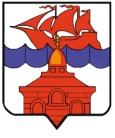           РОССИЙСКАЯ ФЕДЕРАЦИЯ             КРАСНОЯРСКИЙ КРАЙТАЙМЫРСКИЙ ДОЛГАНО-НЕНЕЦКИЙ МУНИЦИПАЛЬНЫЙ РАЙОНАДМИНИСТРАЦИЯ СЕЛЬСКОГО ПОСЕЛЕНИЯ ХАТАНГАПОСТАНОВЛЕНИЕ04.08.2016 г.                                                                                                                 № 114 - П  О внесении изменений в Постановление администрации сельского поселения Хатанга от 19.04.2016 года № 057-П «О мероприятиях проводимых с целью подготовки объектов социальной сферы и жилищно-коммунального комплекса сельского поселения Хатанга к работе в осенне-зимний период 2016-2017 года»1.		Внести в Постановление администрации сельского поселения Хатанга от 19.04.2016 года № 057-П «О мероприятиях проводимых с целью подготовки объектов социальной сферы и жилищно-коммунального комплекса сельского поселения Хатанга к работе в осенне-зимний период 2016-2017 года» (далее Постановление), следующие изменения: 1.1.	Приложение № 1 к Постановлению читать в редакции Приложения к настоящему постановлению.2.	Опубликовать Постановление в Информационном бюллетене Хатангского сельского Совета депутатов и администрации сельского поселения Хатанга и на официальном сайте органов местного самоуправления сельского поселения Хатанга www.hatanga24.ru 3.	Постановление вступает в силу с момента подписания.4.	Контроль за исполнением настоящего Постановления возложить на исполняющего обязанности заместителя Главы сельского поселения Хатанга Скрипкина А. С.Главасельского поселения Хатанга                                               		          А. В. КулешовПриложениек   Постановлению    администрации СП Хатанга от 04.08.2016г.  № 114-ПСОСТАВкомиссии по вопросам подготовки объектов  предприятий, учреждений и организаций сельского поселения Хатанга к работе в осенне-зимний период 2016-2017 годаКулешов А. А.			Глава сельского поселения Хатанга, председатель комиссииСкрипкин А. С. 			Исполняющий обязанности заместителя Главы сельского поселения Хатанга,заместитель председателя комиссииЧайран Г. П.				Исполняющая обязанности начальника Отдела ЖКХ,секретарь комиссииЧлены комиссии:Бегин М. С.				Главный специалист Отдела ЖКХ,					благоустройства и градостроительстваЕрилина М.Г.				Директор МБУК «Хатангский КДК»Корниенко А.А.			Депутат Хатангского сельского Совета депутатов (по согласованию)Кузьмин С.А.				Генеральный директор ООО «Энергия»(по согласованию)Неумоин И.И.	Начальника цеха тепловодоснабжения (и.о. начальника цеха жилищно-коммунального хозяйства и ремонтно-строительных работ) ОАО «Полярная ГРЭ» (по согласованию)